Camp 192 Adderley Hall, Adderley, ShropshirePrisoner of War Camps (1939 – 1948)  -  Project report by Roger J.C. Thomas - English Heritage 2003Prisoner of War Camps (1939 – 1948)  -  Project report by Roger J.C. Thomas - English Heritage 2003Prisoner of War Camps (1939 – 1948)  -  Project report by Roger J.C. Thomas - English Heritage 2003Prisoner of War Camps (1939 – 1948)  -  Project report by Roger J.C. Thomas - English Heritage 2003Prisoner of War Camps (1939 – 1948)  -  Project report by Roger J.C. Thomas - English Heritage 2003Prisoner of War Camps (1939 – 1948)  -  Project report by Roger J.C. Thomas - English Heritage 2003Prisoner of War Camps (1939 – 1948)  -  Project report by Roger J.C. Thomas - English Heritage 2003Prisoner of War Camps (1939 – 1948)  -  Project report by Roger J.C. Thomas - English Heritage 2003OS NGRSheetNo.Name & LocationCountyCond’nType 1945CommentsSJ 657 401118192Adderley Hall, Adderley, Market DraytonShropshire4Base CampLocation: Adderley Hall was  near Market Drayton in Shropshire. The camp was probably located in the grounds, rather than in the house.Before the camp: Shropshire Council HER: “WWII reinforcement camp to be occupied by 3 Corps in the event of an invasion of the UK. Capacity 1,000 personnel. Also known to be occupied by black American soldiers”.Pow Camp: Shropshire Council HER: “..used as a Italian POW Camp… An interesting feature of the stable block (PRN 19242) is a carved inscription in gothic script on the trusses of the single storey building attached to the stable block - Truth will set you free - in German, associated with the use of the parkland at the hall as a Prisoner of War camp in WW2.”One of the German pows held at the camp was the artist Wilhelm Rubenbauer (1916-1993). He drew the picture of the hall, dated 3 June 1946. (He was also at Camp 193).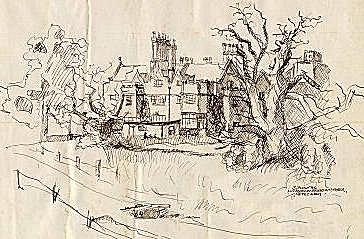 After the camp: The Hall was demolished in 1955Further Information:Field survey report: King M J. 2004. Listed building conservation statement…The Stable Block and adjacent farm buildings at Adderley Hall Farm, Adderley in the county of Shropshire. King Partnership Rep. p.3.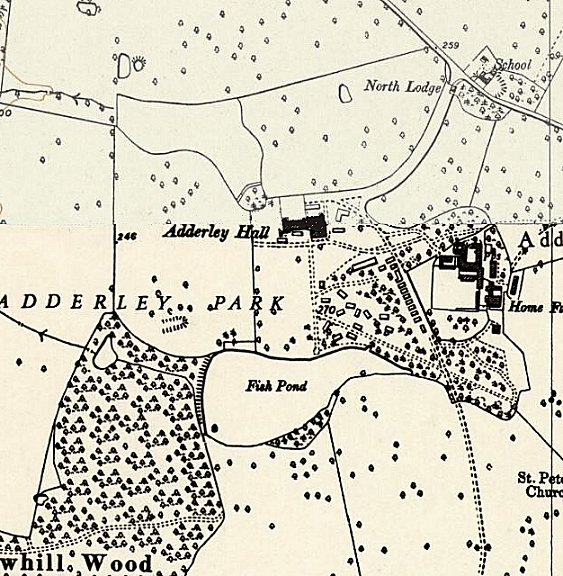 Location: Adderley Hall was  near Market Drayton in Shropshire. The camp was probably located in the grounds, rather than in the house.Before the camp: Shropshire Council HER: “WWII reinforcement camp to be occupied by 3 Corps in the event of an invasion of the UK. Capacity 1,000 personnel. Also known to be occupied by black American soldiers”.Pow Camp: Shropshire Council HER: “..used as a Italian POW Camp… An interesting feature of the stable block (PRN 19242) is a carved inscription in gothic script on the trusses of the single storey building attached to the stable block - Truth will set you free - in German, associated with the use of the parkland at the hall as a Prisoner of War camp in WW2.”One of the German pows held at the camp was the artist Wilhelm Rubenbauer (1916-1993). He drew the picture of the hall, dated 3 June 1946. (He was also at Camp 193).After the camp: The Hall was demolished in 1955Further Information:Field survey report: King M J. 2004. Listed building conservation statement…The Stable Block and adjacent farm buildings at Adderley Hall Farm, Adderley in the county of Shropshire. King Partnership Rep. p.3.Ordnance Survey 1954